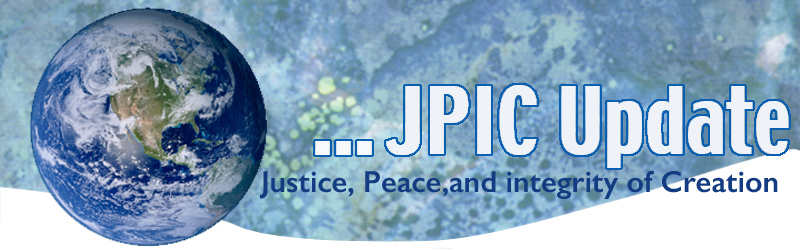 May 6, 2019 "I wonder how the foreign policies of the United States would look if we wiped out the national boundaries of the world, at least in our minds, and thought of all children everywhere as our own."   Harold Zinn-Howard Zinn MayMay 6 	Ramadan BeginsMay 7	Teacher’s appreciation DayMay 15	International Day of FamiliesMay 17	Bus Tour to end Child PovertyMay 17	Endangered Species DayMay 21	World Day of Cultural DiversityMay 22	International Day of Biological DiversityMay 24	Climate Strike on anniversary of Laudato Si’May 25	African Liberation DayMay 29	International day of UN Peacekeepers *****************TAKING ACTIONBe a voice for the voiceless
******************End Child PovertyWe are invited to stand in solidarity at the 2nd stop of the Bus Tour to End Child Poverty in California.  An event that will address child poverty on Friday, May 17 at 1:30 p.m. (see attached).  This event will take place in Los Angeles near Mount St. Mary’s University, Doheny Campus.   We are being asked to be a presence as we greet the bus that will include Governor Gavin Newson and other elected officials at St. John's Well Child and Family Center (5701 S. Hoover St)This is event to bring awareness of the child poverty -a moral crisis in our state. California has the highest rate of child poverty in the country - one in five.   To learn more about the “End Child Poverty in California” plan, click hereMake Gun Violence Prevention a Priority (GVP)We are hoping candidates will make GVP a priority in their campaign. A recent CNN poll (page 11) showed that 65% of Democrats/Democratic-leaning independents who are registered to vote strongly support taking executive action if Congress fails to pass stricter gun laws. Gun control was ranked 3rd after climate change and healthcare yet many candidates do not have it listed it as one of their primary issues on their websites. Click HERE to view our list of presidential candidate's stance on an assault weapons ban and other gun control policies. We will continue to track their gun control stance. If you have NOT done so yet, we encourage your organization to officially join the Campaign Against Assault Weapons by signing up HERE. Preserve Bristol BayPebble Mine is a massive, open-pit gold and copper mine being planned for the headwaters of Alaska's Bristol Bay. It would threaten the largest sockeye salmon fishery in the world and hurt wildlife like grizzly bears, moose, and unique freshwater seals that live in nearby Iliamna Lake. To take action click on the link below.

To preserve Bristol Bay and its natural riches, and to defend the way of life of the Alaskan tribes that rely on it, we have to stop this disastrous mine.

Although the Environmental Protection Agency has determined that Pebble Mine presents unacceptable risks to the Bristol Bay watershed, the Trump administration is rushing the mine toward approval.Plan an Earth Day Strike Climate strikes everywhere are calling the world to wake up. The momentum is growing, and it’s being driven by young people. Young people know their future is at stake. Older generations are joining them in the spirit of love and solidarity that we need to solve this crisis.Host a climate strike on May 24. It can be a walk around your parish, a gathering at the local community center, or a march to your local government office.If you can’t join a strike in person, consider supporting it symbolically by setting aside time to read from Laudato Si’, write a letter to your elected representative, or making a donation to support GCCM’s media and resource needs for the strike			    ***************************INFORMATION/RESOURCES****************************Israel, Palestinians implement cease-fire after spike in violence A cease-fire negotiated by Egyptian officials between Israel and the Palestinians has silenced the border in Gaza after three days of intense violence, which led to a number of fatalities. United Nations Secretary-General Antonio Guterres voiced his concern over the escalation and on Sunday called for "all parties to exercise maximum restraint, immediately de-escalate and return to the understandings of the past few months."	1M species threatened by economic growth, climate change One million species around the world may become extinct due to the combination of global economic growth and climate change, according to a report by the Intergovernmental Science-Policy Platform on Biodiversity and Ecosystem Services. "This loss is a direct result of human activity and constitutes a direct threat to human well-being in all regions of the world," says the report, written by experts from 50 countries.